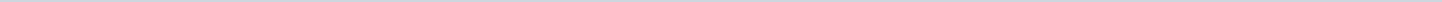 Geen documenten gevonden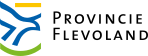 Provincie FlevolandAangemaakt op:Provincie Flevoland28-03-2024 12:12Amendementen0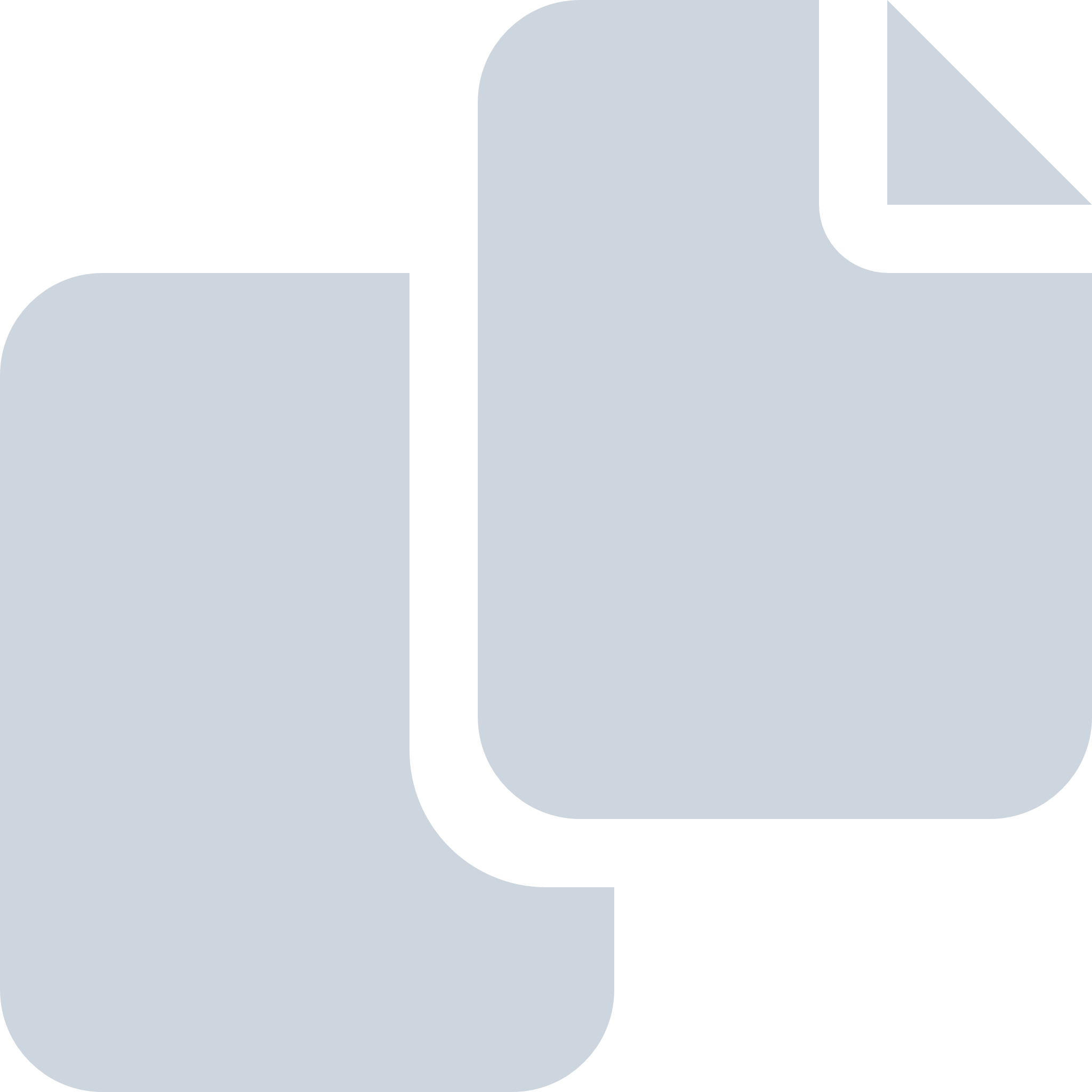 Periode: februari 2011